Rezertifzierung als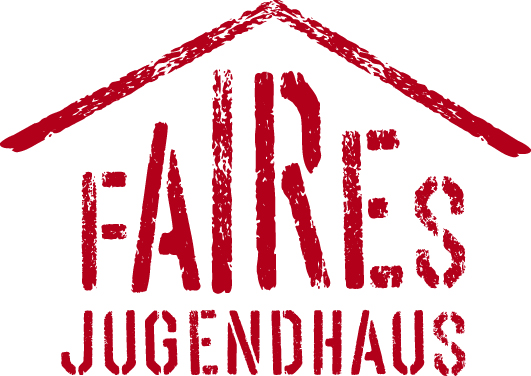 Eine Kampagne der Evangelischen Jugend im RheinlandName der EinrichtungName des TrägersAnsprechpartner*inAdresseTelefonEmailHomepageStandard 1: Fairtrade-StrategieUnser Faires Jugendhaus-Team besteht aktuell aus folgende Personen (bitte Namen, Funktionen und Alter angeben. Außerdem interessiert uns, ob die Gruppe konstant war und welche Erfahrungen Ihr mit der Gewinnung und Qualifizierung neuer Teamer*innen gemacht habt.):Die Themen Fairer Handel und Nachhaltigkeit sind folgendermaßen strukturell bei uns verankert (z.B. regelmäßige Befassung in Gruppen, Ausschüssen oder AGs; Beiträge in Medien; Fort- und Weiterbildungen):So sind wir vor Ort als Faires Jugendhaus vernetzt (in der Kirchengemeinde, im Kirchenkreis oder in der Kommune, z.B. Mitarbeit in Gremien, gemeinsame Aktionen, Austausch mit Kooperationspartnern):Das sind wichtige Erfahrungen und Erkenntnisse der letzten drei Jahre (Schwierigkeiten und Probleme, aber auch Gelungenes und Überraschendes):Das sind unsere Perspektiven für die nächsten drei Jahre als Faires Jugendhaus (Ideen, Projekte, Ziele, Wünsche):Das sind Wünsche und Bedarfe, die wir als Faires Jugendhaus haben (z.B. Angebote, Konzepte, Bedarfe, Themen, Unterstützung, Qualifizierung):Standard 2: Fairtrade-ProdukteDiese Produkte aus zertifiziertem fairem Handel (bitte Marken bzw. Siegel angeben: GEPA, El Puente, WeltPartner (WP), Fairtrade, GOTS) werden in unserer Einrichtung ständig genutzt bzw. angeboten (mindestens 3 Produkte):Standard 3: AktionenDiese Veranstaltungen mit Bezug zum fairen Handel haben wir durchgeführt (mindestens 2 pro Jahr, z.B. Faires Frühstück, Verkostungsaktion, Planspiel, Workshop, Filmabend, Quiz):Mit diesen Themen haben wir uns inhaltlich beschäftigt:Standard 4: ÖffentlichkeitsarbeitMit und in folgenden Medien bewerben wir unsere Veranstaltungen bzw. das Thema:Bitte Nachweise (Flyer, Plakate, Presseberichte, etc.) beifügen, Links in das Feld eintragen.Wir dokumentieren unsere Veranstaltungen und Angebote folgendermaßen:Bitte Nachweise beifügen, Links in das Feld eintragen.Standard 5: NachhaltigkeitIn folgenden Bereichen engagieren wir uns darüber hinaus mit Aktionen und Projekten:Umwelt (Klimawandel, Energie, Müll, Mobilität, Landwirtschaft)Ernährung (vegetarische/vegane Essensangebote, Bio-Lebensmittel, Esskultur)Global-lokal (Interkultureller Dialog, Ressourcennutzung, Regionale Wirtschaft)Spiritualität (Jugendgottesdienste, Andachten)Fairer Handel XL (besondere Projekte und Aktionen)Und ab in die Post!Bitte schickt die Unterlagen anAmt für Jugendarbeit der EKiRKompetenzzentrum Jugendz.Hd. Andreas RoschlauMainzer Str. 7356068 Koblenzoder digital an: roschlau@afj-ekir.deHabt Ihr noch Fragen, Anregungen, Kritik, Wünsche? Dann ist hier der richtige Platz diese loszuwerden: